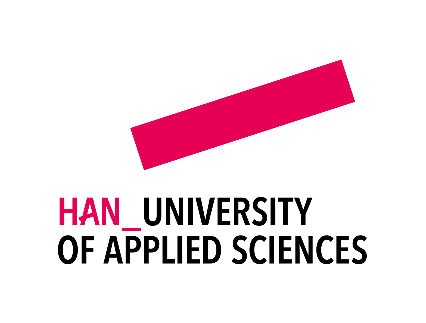 Selectieprocedure Leraar Lichamelijke Opvoeding(ALO Deeltijd)Welke 5 documenten moet ik naar Bureau Toelating en Selectie sturen?Let op: doe dit vóór 1 mei! (anders zo snel mogelijk)!• 1. Kopie van zwemdiploma A en BJe moet aantonen dat je kunt zwemmen. Dit kan door middel van de zwemdiploma's A enB. Mocht je de diploma’s niet (meer) hebben, dan volstaat een document waarop de vaardigheden van zwemdiploma A en B zijn afgetekend door een gediplomeerd zwemdocent. Je moet dan ook eenkopie bij van de licentie van de zwemdocent toevoegen.• 2. Je CVJe moet je portfolio en onderstaande documenten digitaal aanleveren. Inleveren van je CV moet uiterlijk op 1 mei.• 3. Kopie van je arbeidsovereenkomstHet gaat om de arbeidsovereenkomst van je huidige werkgever. Door de arbeidsovereenkomst laat je zien dat je voldoet aan de gestelde werkkringeis.• 4. Verklaring Omtrent het Gedrag (VOG)Elke student moet een Verklaring Omtrent het Gedrag overhandigen aan het begin van destudie. Deze verklaring ontvang je nadat je een aanvraagformulier daarvoor hebt ingediend bij de gemeente waar je staat ingeschreven. Als je wordt aangenomen bij de opleiding, ontvang jedit aanvraagformulier van Bureau Toelating en Selectie. Een Verklaring Omtrent het Gedrag kost bij de gemeente ongeveer € 30,-.• 5. Bewijs van sportmedische keuringAlle studenten die bij de (deeltijd)opleiding Leraar Lichamelijke Opvoeding willen starten, moetensportmedisch gekeurd worden of zijn. Deze keuring kun je doen bij HAN SENECA of een ander erkend sport medisch centrum.